30 -31 августа на территории детского оздоровительного лагеря «Соснячок» проходило замечательное мероприятие, организованное городским  профсоюзным комитетом. Турслёт  «Профтур – 2018». Наш профсоюз заботится и о душевном и о физическом здоровье каждого члена профсоюза. Все желающие смогли принять участие в этом мероприятии.А вот и мы…..Наша команда «Карамельки»Сладость карамельная в турслете нас спасет,Карамелек девочек победа точно ждет!!!!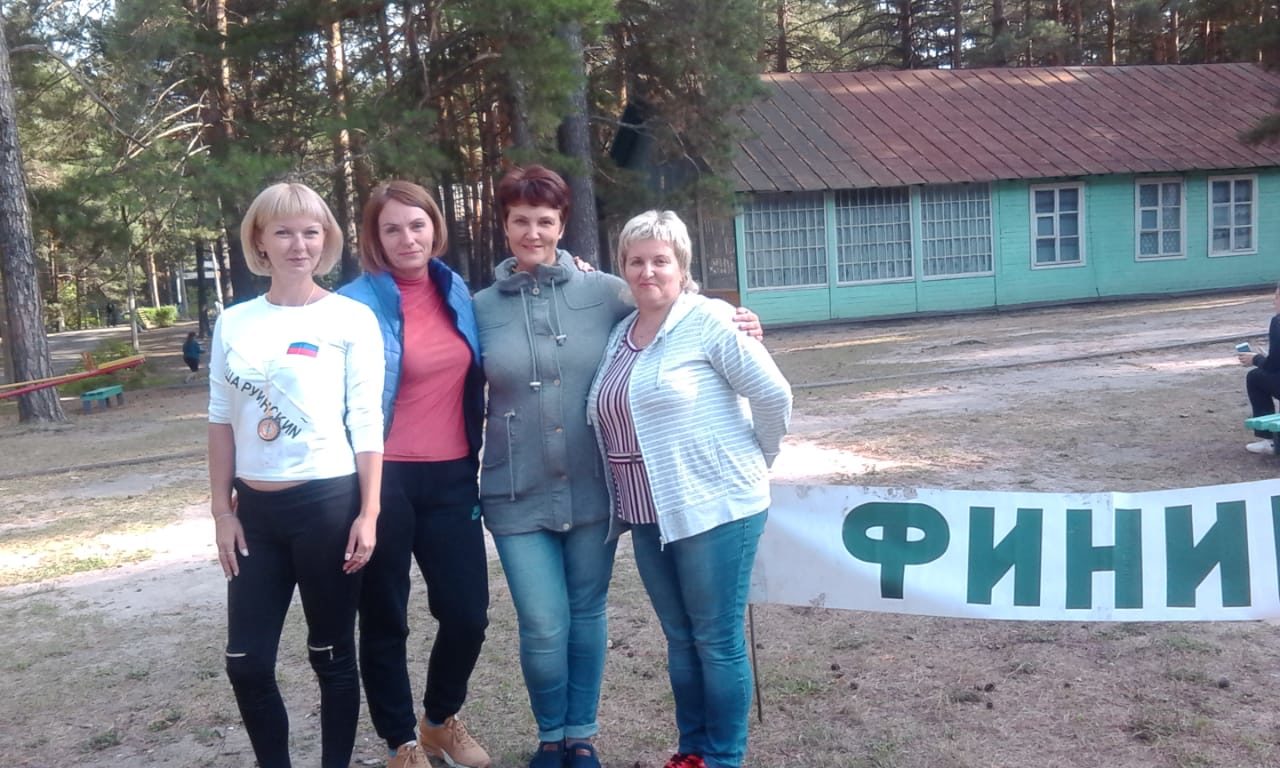 Мы справились с спортивным ориентированием….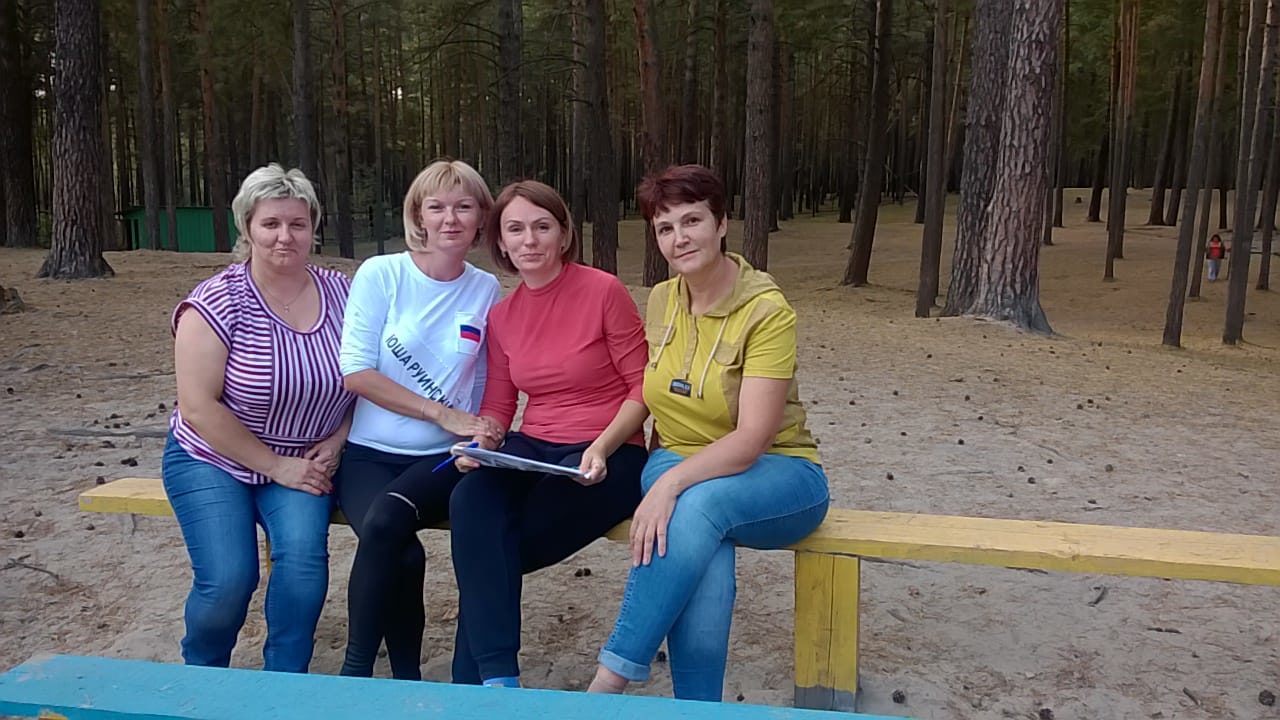 показали свои умственные способности в краеведческой викторине….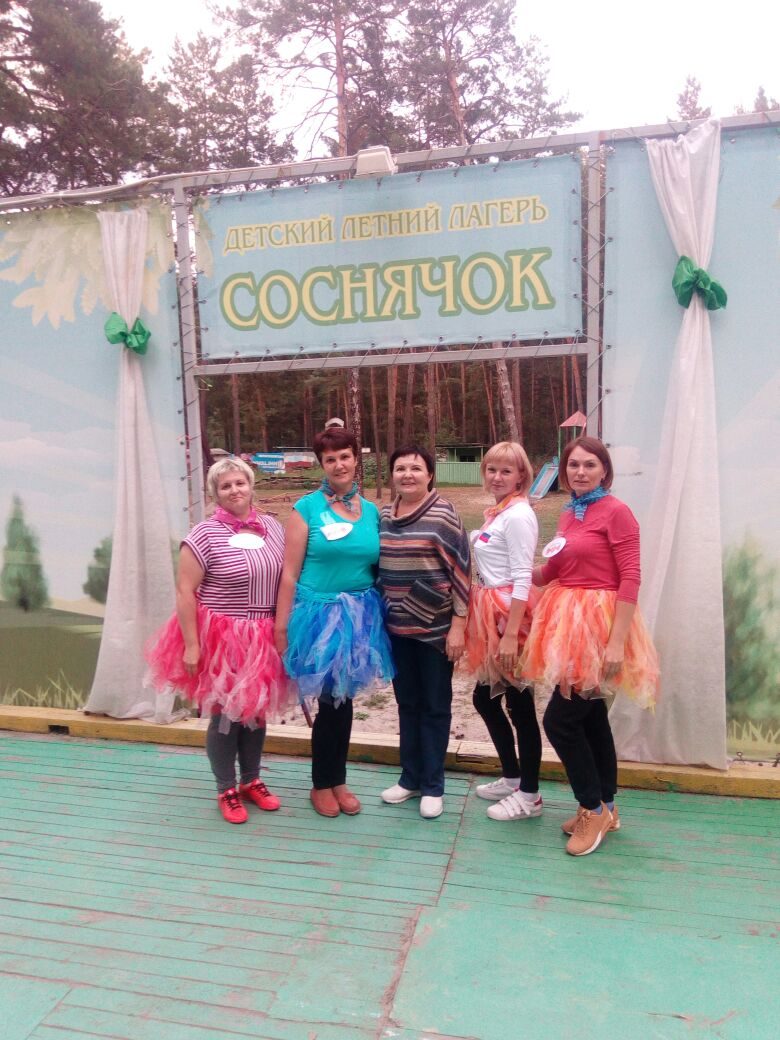 высоко оценили судьи нашу визитную карточку…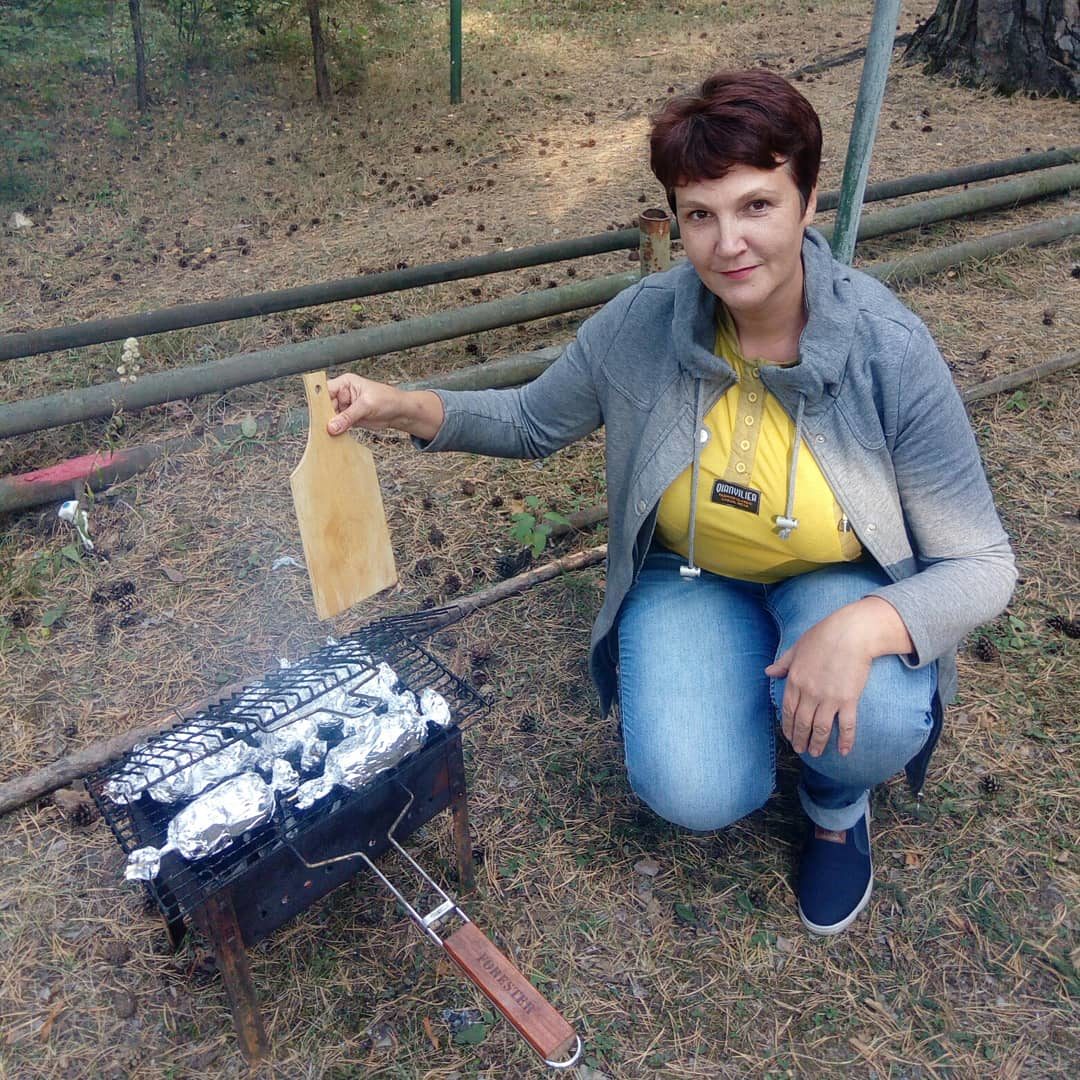 А в конкурсе на лучшее блюдо наша команда заняла 1 место!!!!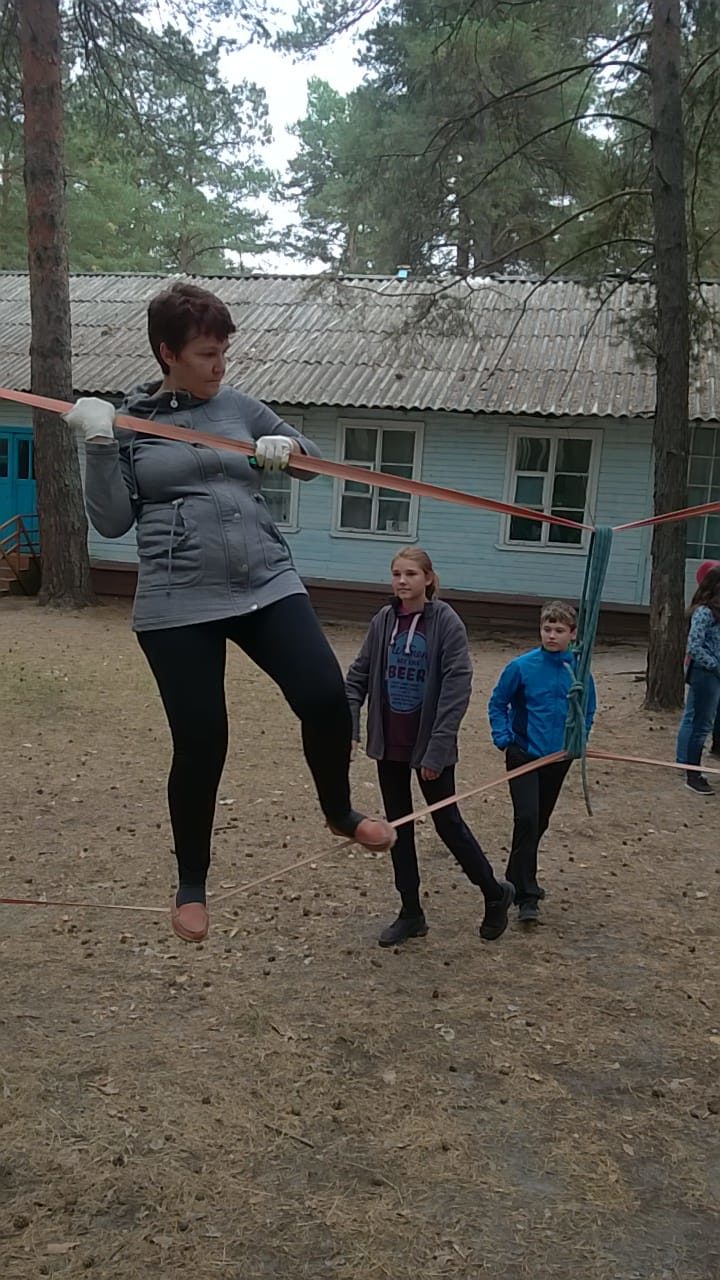 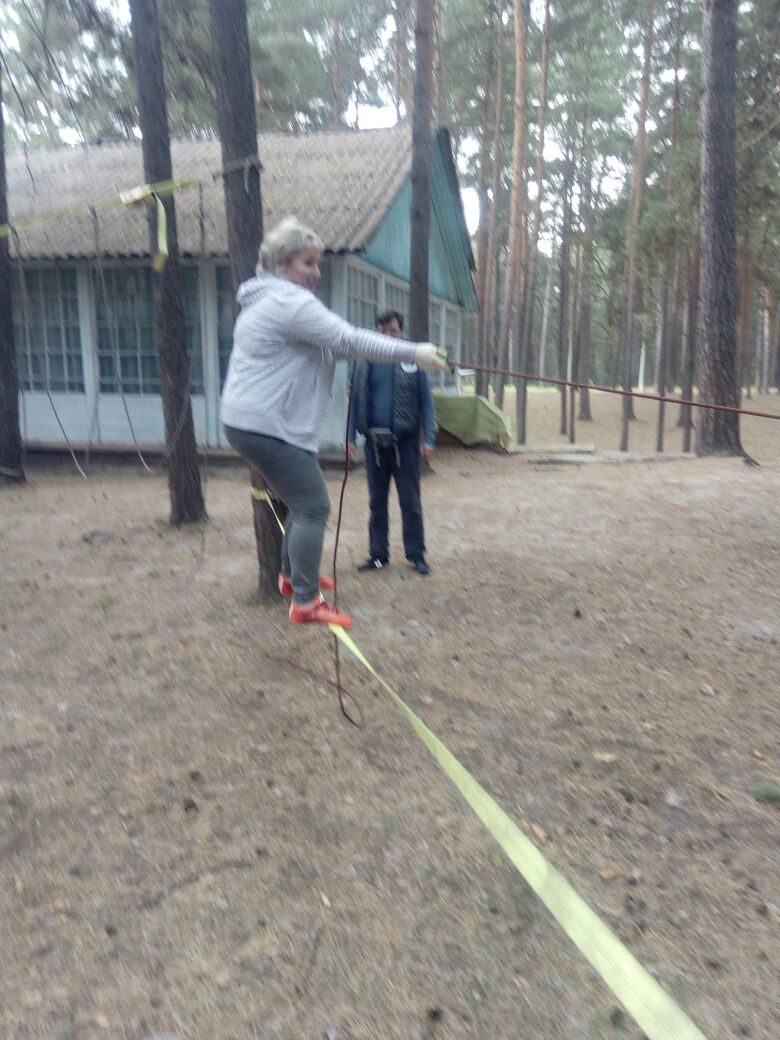 Но самым сложным и самым важным оказалась для всех участников турслета  прохождение трассы фрироуп.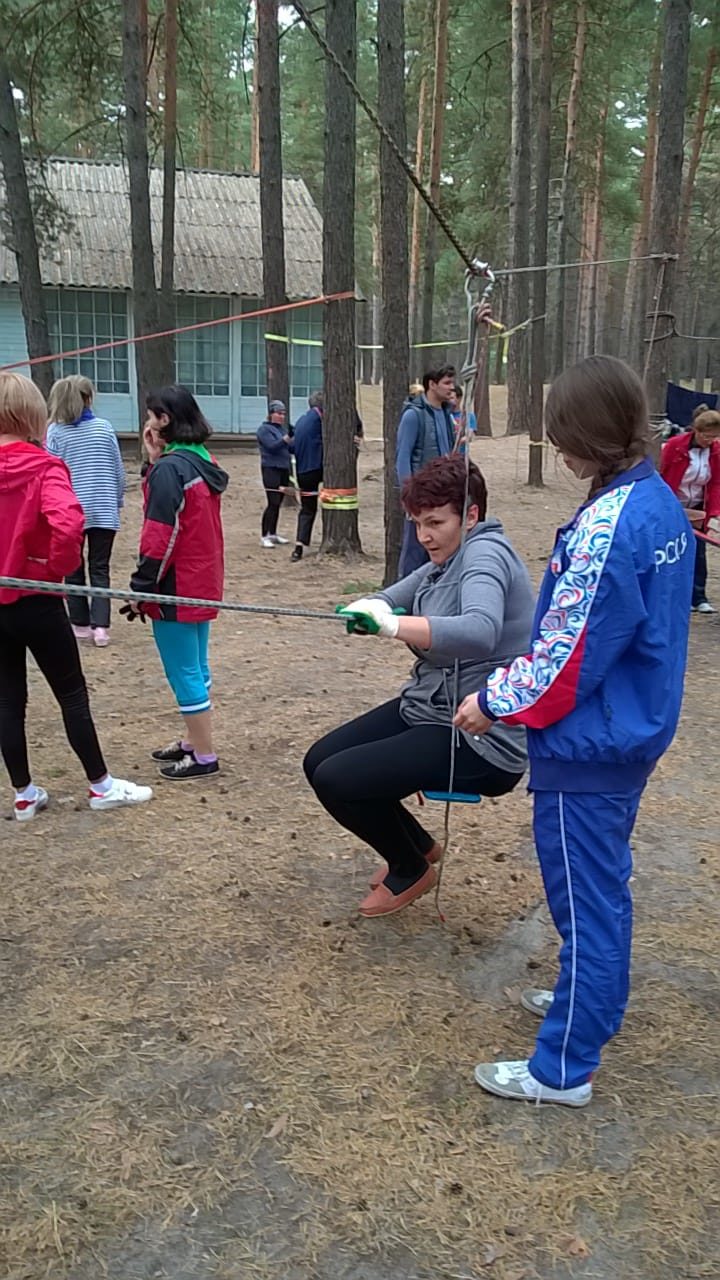 Мы не вышли победителями, но самое главное мы преодолели и победили самих себя!!!!Спасибо огромное нашим наставникам Тамаре Николаевне и Марине Игоревне за их труд, заботу и внимание к каждому из нас!!!!